ПРОТОКОЛзаседания комиссии 27.11.2019 года 	       Санкт-Петербург 				№3Председательствующий: Океанова Т.В.Секретарь: Лапина А.С.Приглашенные: Брызгалова М.Ю. – глава Местной администрации МО Комендантский аэродром Состав комиссии 10 человек, присутствовали 9 членов комиссии:ПОВЕСТКА ДНЯ:Московское время 18:00СЛУШАЛИ: Океанову Т.В., предложившую начать заседание комиссии и утвердить 
повестку дня.     РЕШИЛИ: утвердить повестку дня.СЛУШАЛИ: Океанову Т.В., доложившую о том, что мероприятия по реализации 
приоритетного проекта «Формирование комфортной городской среды» в 2019 году успешно выполнены, представив презентацию с фотоотчетом о проделанной работе.     РЕШИЛИ: принять к сведению.СЛУШАЛИ: Океанову Т.В., огласившую перечень заявок и обоснования.ВЫСТУПИЛИ: Брызгалова М.Ю., Гордеева Е.Ю., Смирнов А.В. предложившие Комиссии включить в проект ведомственной целевой программы мероприятий, направленных 
 на решение вопроса местного значения по осуществлению благоустройства территории          внутригородского Муниципального образования Санкт-Петербурга Муниципальный округ    Комендантский аэродром на 2019 год все перечисленные заявки.РЕШИЛИ: установить, что все поступившие от жителей предложения будут включены 
в проект ведомственной целевой программы мероприятий, направленных на решение вопроса местного значения по осуществлению благоустройства территории внутригородского Муниципального образования Санкт-Петербурга Муниципальный округ Комендантский аэродром на 2020 год. Приоритетным объектом в 2020 году выбрать полную реконструкцию детской площадки, расположенной по адресу: ал. Поликарпова, д. 6. А также принято решение включить в реализацию программы  занижение бордюрного камня 
у пешеходной дорожки по адресу: ул. Генерала Хрулева, д. 9.СЛУШАЛИ: Лапину А.С., которая сообщила о размещении на официальном сайте 
муниципального образования материалов о проекте программы, формы заявок и сроков 
подачи предложений. РЕШИЛИ: принять к сведению.Председательствующий							Т.В.ОкеановаСекретарь									А.С.ЛапинаЗаместитель председателя							Е.Ю.ГордееваЧлены комиссии								Т.И.Галанова 										А.В.Зеликов Г.В. Молчанова С.В.Крымов А.В.Смирнов Е.М.Шишова О.Н. ИвановКОМИССИЯ ПО ОБЕСПЕЧЕНИЮ РЕАЛИЗАЦИИ ПРОЕКТА "ФОРМИРОВАНИЕ КОМФОРТНОЙ ГОРОДСКОЙ СРЕДЫ" на территории внутригородского Муниципального образования 
Санкт-Петербурга Муниципальный округ Комендантский аэродром Галанова Т.И.даЗеликов А.В.даЛапина А.С.даСмирнов А.В.даГордеева Е.Ю.даИванов О.Н.даМолчанова Г.В.даШишова Е.М.даКрымов С.В.даОкеанова Т.В.даОб итогах реализации приоритетного проекта «Формирование комфортной городской среды» в 2019 годуО согласовании адресного перечня внутридворовых территорий, подлежащих 
 благоустройству в 2020 году. Выбор приоритетного объекта. О размещении на официальном сайте Муниципального образования материалов 
о реализации проекта.     ГОЛОСОВАЛИ:«за» - 10, «против» - нет, «воздержались» - нет     ГОЛОСОВАЛИ:«за» - 10, «против» - нет, «воздержались» - нет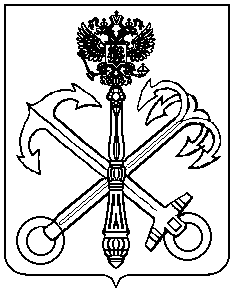 